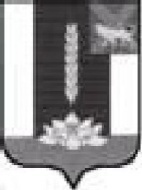 АдминистрацияРеттиховского сельского поселенияПОСТАНОВЛЕНИЕ09 ноября 2020 г.                             п. Реттиховка                                           № 29 -паОб утверждении муниципальной программы «Благоустройство территории Реттиховскогосельского поселения на 2021-2023 гг.»В целях развития благоустройства территории Реттиховскогосельского поселения, в соответствии с Федеральным законом от 06.10.2003 г. № 131-ФЗ «Об общих принципах организации местного самоуправления в Российской Федерации», решением муниципального комитета Реттиховскогосельского поселения от 24.10.2017 г. № 16 «Об утверждении правил благоустройства территории Реттиховскогосельского поселения», Уставом Реттиховскогосельского поселения,  администрацияРеттиховскогосельского поселения ПОСТАНОВЛЯЕТ:Утвердить муниципальную программу «Благоустройство территории Реттиховскогосельского поселения на 2021-2023 гг.» (прилагается).Постановление администрации Реттиховскогосельского поселения от 30.10.2017г. №32-па  «Об утверждении муниципальной программы «Благоустройство территории Реттиховского сельского поселения на 2018-20210годы» признать утратившим силу.3. Опубликовать настоящее постановление в порядке, предусмотренном Уставом Реттиховскогосельского поселения.4. Настоящее постановление вступает в силу с момента его официального опубликования.5.  Контроль за исполнением данного постановления оставляю за собой.ГлаваРеттиховского сельского поселения                                                                 Г.В.Полещук  Утверждена                                                                                       постановлением администрацииРеттиховскогосельского поселения                                                                                          от 09 ноября 2020 года № 29-паМуниципальная программаРеттиховскогосельского поселения«Благоустройство территории Реттиховскогосельского поселения на 2021-2023гг.»Паспорт программы1.Общая характеристика и анализ социально-экономической ситуации сферы благоустройства поселенияВ соответствии с Федеральным законом от 06 октября 2003 года №131-ФЗ «Об общих принципах организации местного самоуправления в Российской Федерации» к вопросам местного значения поселения относится организация благоустройства территорий поселения;Проблема благоустройства территории Реттиховскогосельского поселения является одной из насущных, требующая каждодневного внимания и эффективного решения.С момента образования Реттиховскогосельского поселения проводилась целенаправленная работа по благоустройству и социальному развитию населённых пунктов: установка детских игровых площадок; установка лавочек и урн; установка информационных стендов; содержание зеленых насаждений (обрезка, спил, высадка, обкос травы); ремонт пешеходных дорожек.В то же время в вопросах благоустройства территории поселения имеется ряд проблем.Изменились нормы и принципы законодательства, требования к охране природных ресурсов, уровню благоустройства. Вместе с тем, очевидным является несоответствие современных экологических требований реальному отношению жителей Реттиховскогосельского поселения к проблемам чистоты и порядка. Анализ показывает, что проблема заключается в низком уровне культуры поведения жителей населённых пунктов на улицах и во дворах, небрежном отношении к элементам благоустройства. Необходимо воспитывать у населения бережное и уважительное отношение к тому месту, где они проживают путем привлечения населения к активному участию в субботниках в течение месячника и двухмесячника по благоустройству и санитарному содержанию территории Реттиховскогосельского поселения, проводимых администрацией.Существует ряд факторов, сдерживающих превращение Реттиховскогосельского поселения в многофункциональное, комфортное, эстетическое привлекательное для жизни поселение. К основным из них следует отнести уровень благоустройства и санитарного состояния территорий поселения. Содержание зеленых насаждений в поселении отличается высокой степенью естественной озелененности. Растительность представлена естественными лесопарковыми массивами с преобладанием лиственных пород деревьев и кустарников – это санитарно-защитные зоны между автодорогами, железнодорожной магистралью и населенными пунктами поселения. В аналогичном состоянии находятся зеленые насаждения на придомовых территориях, кроме того, деревья и кустарники требуется вырубать в связи с недостаточной инсоляцией жилых помещений в многоквартирных домах.Существующие участки зеленых насаждений общего пользования и растений имеют неудовлетворительное состояние: недостаточно благоустроены, нуждаются в постоянном уходе. Необходим систематический уход за существующими насаждениями: вырезка поросли (санитарная обрезка зеленых насаждений), уборка аварийных и старых деревьев, декоративная обрезка, подсадка саженцев, разбивка клумб. Причин такого положения много и, прежде всего, в отсутствии штата рабочих по благоустройству, недостаточном участии в этой работе жителей муниципального образования, учащихся, трудящихся предприятий, недостаточности средств, определяемых ежегодно бюджетом поселения.Для решения этой проблемы необходимо, чтобы работы по озеленению выполнялись специалистами, по плану, в соответствии с требованиями стандартов. Кроме того, действия участников, принимающих участие в решении данной проблемы, должны быть согласованы между собой. Проведение инвентаризации придомовых территорий многоквартирных домов на территории Реттиховскогосельского поселения позволило определить общее состояние детских игровых площадок.За период с 2017 по 2020 годы администрацией Реттиховскогосельского поселения было установлено 4 детских игровых площадок.  В настоящее время в поселении детскими игровыми площадками оборудованы около 25% придомовых территорий многоквартирных домов. На остальных они либо отсутствуют, либо сохранились только отдельные элементы оборудования. Длительное время благоустройство придомовых территорий многоквартирных домов не проводилось, и имеющееся  староеигровое оборудование пришло в ветхое состояние.Актуальность решения сложившейся проблемы программно-целевым методом обусловлена рядом социальных факторов, связанных с организацией досуга детей дошкольного и школьного младшего и среднего возраста.           Обеспечение создания комфортных условий для здорового активного отдыха и развития детей, повышение уровня благоустроенности придомовых территорий являются одними из приоритетных направлений социально-экономического развития Реттиховскогосельского поселения.Детские игровые комплексы - это не просто набор игровых элементов, но и среда обитания ребенка, которая является решающей в формировании фундамента физического и психологического здоровья детей, способствует созданию благоприятных условий саморазвития, эстетического воспитания подрастающего поколения.Увеличение количества детских игровых площадок позволит детям иметь больше возможностей вне дома и школы, играть и общаться друг с другом, познавать основные правила нравственного и социального поведения.Одним из важнейших требований к детской игровой площадке и всем видам оборудования на ней является обеспечение максимальной безопасности.Грамотно разработанная детская площадка способствует правильному физическому развитию, оздоровлению и воспитанию подрастающего поколения.Основным из условий улучшения жизни населения муниципального образования является повышение качества и эффективности работ по содержанию и ремонту объектов внешнего благоустройства, то есть приведение детских игровых площадок в состояние, отвечающее требованиям и нормам, придавая им ухоженный вид.Забота муниципалитета о будущем наших детей – крайне положительная тенденция в развитии современного общества. Установка и содержание детских игровых площадок большой и значимый шаг в будущее.Также, проблемой благоустройства населённых пунктов является негативное отношение жителей к элементам благоустройства: приводятся в негодность детские площадки, разрушаются и разрисовываются фасады зданий, создаются несанкционированные свалки мусора.Реализация программы позволит улучшить внешний облик Реттиховскогосельского поселения, повысить уровень благоустройства для комфортного проживания жителей поселения.2. Цель и задачи программы         Комплексное благоустройство территории Реттиховскогосельского поселения относится к приоритетным задачам органов местного самоуправления.Основными целями данной программы являются:- повышение качественного уровня жизни населения,- улучшение внешнего облика поселения,- улучшение экологической обстановки,- приведение в качественное состояние элементов благоустройства,- оздоровление санитарной экологической обстановки в поселении и на свободных территориях,- совершенствование эстетического состояния территории поселения;- увеличение площади благоустроенных зелёных насаждений на территории Реттиховскогосельского поселения;- повышение уровня комфортности проживания за счет решения вопросов озеленения, размещения игровых комплексов и других малых архитектурных форм для детей и подростков разных возрастных групп.- обеспечение надежности работы наружного освещения дворовых территорий Реттиховскогосельского поселения путем замены существующего физически и морально устаревшего оборудования на современное, имеющее больший ресурс работы и надежности.    Основные задачи программы:- Повышение уровня благоустройства территории поселения;- Обеспечение экологической безопасности населения;- Рациональное и эффективное использование средств местного бюджета.3.  Перечень мероприятий программы     Программа представляет собой перечень мероприятий по благоустройству и санитарному содержанию территории поселения.     Программой представляется осуществить комплекс мероприятий, который включает в себя:В области озеленения поселения:- снос аварийных деревьев и кустарников и вывоз порубочных остатков, - санитарная обрезка деревьев и кустарников и вывоз порубочных остатков, - озеленение территории (высадка зеленых насаждений);- обкос травы,Обустройство территории поселения в области благоустройства дворовых территорий и территорий общего пользования:  - приобретение и установка малых архитектурных форм в населенных пунктах Реттиховскогосельского поселения:- приобретение и установка скамеек и урн;- содержание малых архитектурных форм;- обустройство мест общего пользования;- разработка проектно-сметной документации благоустройства территорий Реттиховскогосельского поселения 4. Сроки и этапы реализации программыСрок реализация Программы – 2021-2023 гг.5. Финансовое обеспечение программыФинансовое обеспечение реализации программы осуществляется за счет средств бюджета Реттиховскогосельского поселения в соответствии с Положением «О бюджетном процессе в Реттиховскомсельском поселении», утвержденном решением муниципального комитета Реттиховскогосельского поселения от25.08.2020 №17       Реализация программных мероприятий будет осуществляться путем проведения конкурсов, аукционов, запроса котировок, запроса предложений на основании требований Федерального закона от 5 апреля 2013 года № 44-ФЗ "О контрактной системе в сфере закупок товаров, работ, услуг для обеспечения государственных и муниципальных нужд", либо предоставления средств субсидии юридическим лицам, индивидуальным предпринимателям, физическим лицам, бюджетным и автономным учреждениям (предприятиям) - производителям товаров (работ, услуг), предусмотренных нормативными правовыми актами администрации Реттиховскогосельского поселения.    Управление реализацией программы осуществляет заказчик программы – администрация Реттиховскогосельского поселения (далее – Администрация) в лице отделафинансов , имущественных (далее – Отдел финансов ).     Заказчик программы несет ответственность за реализацию программы, уточняет сроки реализации мероприятий программы и объемы их финансирования.    Отдел финансов :- обеспечивает разработку, согласовывает со структурными подразделениями администрации и передает на утверждение главе Реттиховскогосельского поселения в установленном порядке сметные расчеты и другую документацию по программным мероприятиям;      Контрактный управляющий администрации Реттиховскогосельского поселения.- готовит и согласовывает материалы для проведения торгов по определению организаций - исполнителей работ по программным мероприятиям в соответствии с действующим законодательством РФ.       Глава Реттиховскогосельского поселения:- заключает с организациями - исполнителями работ муниципальные контракты (договоры) на выполнение работ по программным мероприятиям;- утверждает акты выполненных работ.      Организации – исполнители работ предоставляют в администрацию Реттиховскогосельского поселения:- счета на финансирование работ; счета-фактуры;- акты выполненных работ по реализации мероприятий программы;- справки о стоимости выполненных работ и затрат;- товарные накладные;- договоры (контракты).    Администрация в лице отделафинансов  контролирует целевое использование денежных средств.    Действия организаций - исполнителей программных мероприятий регламентируются действующим законодательством и заключаемыми с ними контрактами на выполнение работ, направленных на реализацию этих мероприятий.      Общий объем финансирования мероприятий составляет на 2021-2023гг.  –935тыс. руб., в том числе:2021 год –301,00тыс руб.;2022 год –316,00тыс руб.;2023 год-318,00тыс руб.Таблица 1Объемы финансового обеспечения программных мероприятий на 2020 годТаблица 2Объемы финансового обеспечения программных мероприятий на 2022 годТаблица 3Объемы финансового обеспечения программных мероприятий на 2023 год6. Оценка эффективности реализации программы        Эффект от выполнения программы прежде всего социальный, т.к. в настоящее время жители Реттиховскогосельского поселения страдают от неудовлетворительного состояния территорий поселения.        Ожидаемые результаты от реализации программы:- в ходе реализации программы планируется произвести вырубку и обрезку 186 деревьев и кустов, а также произвести обкос 76 000 м2 территории поселения, стабилизировать количество зеленых насаждений, на которых произведена обрезка, количество аварийных зеленых насаждений, подлежащих сносу.- высадка зеленых насаждений в количестве 100 единиц позволит улучшить экологическую и эстетическую обстановку в поселении.	 Ожидаемые конечные результаты программы связаны с обеспечением надежной работы объектов сельского внешнего благоустройства, экологической безопасности, эстетических и других свойств в целом, улучшающие вид территории поселения.Оценка эффективности реализации Программы7. Управление реализацией Программы и контроль за ходом ее исполнения          Реализация программы осуществляется в соответствии с действующими нормативными правовыми актами Реттиховскогосельского поселения, определяющими механизм реализации целевых программ.     Контроль и управление за выполнением мероприятий программы и целевое использование бюджетных средств несет куратор программы – администрация Реттиховского сельского поселения  в части целевого использования бюджетных средств – отдел финансов.     В процессе реализации Программы заказчик Программы вправе принимать решения:- о внесении изменений в перечень мероприятий, сроки их реализации, а также в объемы финансового обеспечения на реализацию мероприятий в пределах утвержденных лимитов бюджетных ассигнований на реализацию Программы в целом;- о внесении изменений в перечень мероприятий, сроки их реализации, а также в объемы финансового обеспечения на реализацию мероприятий, приводящие к изменению объемов финансового обеспечения реализации Программы в целом.     Участники программы оказывают всестороннюю помощь ответственному исполнителю при планировании мероприятий программы, определении целевых показателей (индикаторов) муниципальной программы, достижению основных целей и задач программы.______________________________________________Наименование программы Муниципальная программа «Благоустройство территории Реттиховскогосельского поселения на 2021-2023гг.»Основания для разработки программыФедеральный закон от 06.10.2003 г. № 131-ФЗ «Об общих принципах организации местного самоуправления в Российской Федерации», решением муниципального комитета Реттиховскогосельского поселения от 24.10.2017 г. № 16 «Об утверждении правил благоустройства территории Реттиховскогосельского поселения», Уставом Реттиховскогосельского поселенияЗаказчик  программыАдминистрация Реттиховскогосельского поселения                  Разработчик программы  (ответственный исполнитель)Старший специалист 2 разряда по финансовым вопросам,учету и отчетности Реттиховскогосельского поселения  Савич Е.АОсновная цель программы        - совершенствование системы комплексного благоустройства Реттиховскогосельского поселения;- повышение уровня внешнего благоустройства и санитарного содержания Реттиховскогосельского поселения;-активизация работ по благоустройству территории сельского поселения в границах сельского поселения;- развитие и поддержка инициатив жителей Реттиховскогосельского поселения по благоустройству и санитарной очистке территорий; – повышение общего уровня благоустройства Реттиховскогосельского поселения;-увеличение количества обустроенных детскими площадками дворовых территорий многоквартирных домов.Основные задачи программы- повышение качественного уровня жизни населения;- улучшение внешнего облика поселения;- повышение уровня комфортности проживания;- улучшение экологической обстановки.Сроки реализации     программы  2021-2023гг.Основные направления и мероприятия программы1. в области озеленения территории поселения;2. в области благоустройства дворовых и общественных территорий;3. в области санитарного содержания территории;4. в области обеспечения удобства и безопасности территорий поселения.Участники программы   подрядные организации, физические лица Объемы и источники финансирования программыБюджет Реттиховскогосельского поселения:2021 год – 301,00 тысруб.;2022 год – 316,00 тыс.руб.;2023 год – 318,00 тысруб.Ожидаемые       
результаты реализации программыПовышение уровня благоустройства территории, обеспечение нормальной жизнедеятельности населения поселения, создание комфортных условий для жизни населения и формирование соответствующего имиджа поселения.Контроль за ходом      
реализации программы   Администрация Реттиховскогосельского поселения                  № п/пНаименование мероприятияЕд. изм.Кол-во, ед., м2, м3Стоимость единицы, руб.Стоимость работ, руб.Прим.№ п/пНаименование мероприятияЕд. изм.Кол-во, ед., м2, м3Стоимость единицы, руб.Стоимость работ, руб.Прим.№ п/пНаименование мероприятияЕд. изм.Кол-во, ед., м2, м3Стоимость единицы, руб.Стоимость работ, руб.Прим.1234567Обустройство территории поселенияОбустройство территории поселенияОбустройство территории поселенияОбустройство территории поселенияОбустройство территории поселенияОбустройство территории поселенияОбустройство территории поселенияОсвещение к/кл60736,5840000Весь год2Содержание зеленых  насаждений, в т.ч.Содержание зеленых  насаждений, в т.ч.Содержание зеленых  насаждений, в т.ч.Содержание зеленых  насаждений, в т.ч.Содержание зеленых  насаждений, в т.ч.Содержание зеленых  насаждений, в т.ч.2.1.Снос аварийных деревьев и кустарников и вывоз порубочных остатковЕд.20600120002,3,4 кв. 2021г.  (по заяв.гражд.)2.2.Обрезка деревьев и кустарников и вывоз порубочных остатковЕд.3691,132802,3 кв. 2021г. (по заяв.гражд.)2.3. Обкос травы на территории населенных пунктов Реттиховскогосельского поселения100 м2760,03222447202,3кв.(2 раза) 2021 г. 2.4.Озеленение территории (высадка зеленых насаждений)Ед.3330,310002 кв. 2021 г.ИТОГО по разделу 2:261000ВсегоВсегоВсегоВсегоВсего301000№ п/пНаименование мероприятияЕд. изм.Кол-во, ед., м2, м3Стоимость единицы, руб.Стоимость работ, руб.Прим.№ п/пНаименование мероприятияЕд. изм.Кол-во, ед., м2, м3Стоимость единицы, руб.Стоимость работ, руб.Прим.№ п/пНаименование мероприятияЕд. изм.Кол-во, ед., м2, м3Стоимость единицы, руб.Стоимость работ, руб.Прим.1234567Освещение к/кл67646,6545000Весь год2Содержание зеленых  насаждений, в т.ч.Содержание зеленых  насаждений, в т.ч.Содержание зеленых  насаждений, в т.ч.Содержание зеленых  насаждений, в т.ч.Содержание зеленых  насаждений, в т.ч.Содержание зеленых  насаждений, в т.ч.2.1.Снос аварийных деревьев и кустарников и вывоз порубочных остатковЕд.30655196752,3,4 кв. 2022г.  (по заяв. гражд.)2.2.Обрезка деревьев и кустарников и вывоз порубочных остатковЕд.359533252,3 кв. 2022г. (по заяв. гражд.)2.3. Обкос травы на территории населенных пунктов Реттиховскогосельского поселения100 м2760,03252470002,3 кв.(2 раза) 2022 г. 2.4.Озеленение территории (высадка зеленых насаждений)Ед.3330,310002 кв. 2022 г.ИТОГО по разделу 2:271000ВсегоВсегоВсегоВсегоВсего316000№ п/пНаименование мероприятияЕд. изм.Кол-во, ед., м2, м3Стоимость единицы, руб.Стоимость работ, руб.Прим.№ п/пНаименование мероприятияЕд. изм.Кол-во, ед., м2, м3Стоимость единицы, руб.Стоимость работ, руб.Прим.№ п/пНаименование мероприятияЕд. изм.Кол-во, ед., м2, м3Стоимость единицы, руб.Стоимость работ, руб.Прим.1234567Освещение к/кл68616,8547000Весь год2Содержание зеленых  насаждений, в т.ч.Содержание зеленых  насаждений, в т.ч.Содержание зеленых  насаждений, в т.ч.Содержание зеленых  насаждений, в т.ч.Содержание зеленых  насаждений, в т.ч.Содержание зеленых  насаждений, в т.ч.2.1.Снос аварийных деревьев и кустарников и вывоз порубочных остатковЕд.30655196752,3,4 кв. 2023г.  (по заяв. гражд.)2.2.Обрезка деревьев и кустарников и вывоз порубочных остатковЕд.359533252,3 кв. 2023г. (по заяв. гражд.)2.3. Обкос травы на территории населенных пунктов Реттиховскогосельского поселения100 м2760,03252470002,3 кв.(2 раза) 2023 г. 2.4.Озеленение территории (высадка зеленых насаждений)Ед.3330,310002 кв. 2023 г.ИТОГО по разделу 2:271000ВсегоВсегоВсегоВсегоВсего318000№ п\пНаименование показателей эффективности реализации программыВарианты оценкиБазовые значенияБазовые значенияПланируемые значенияПланируемые значенияДоляДоля1Степень достижения запланированных результатов и намеченных целейсоответвует/                                   не соответвуетсоответвует/                                   не соответвует100100100да - 1; нет - 01.1.Соответствие на момент оценки проблемы и целей Программы утвержденным документам социально-экономического развития Реттиховскогосельского поселениясоответвует/                                   не соответвует100100100100да - 1; нет - 0да - 1; нет - 01.2.Наличие федеральной или краевой целевой программы аналогичной направленности, которая содержит рекомендации о разработке исполнительными органами муниципального самоуправления соответствующих ПрограммПрограмма соответствует критерию/                        Программа не соответствует критерию100100100100да - 1; нет - 0да - 1; нет - 01.3.размещение и содержание малых архитектурных форм40-50%111140-50% - 1, <40-50 % - 040-50% - 1, <40-50 % - 01.4.Улучшение озеленения территории30-35%111130-35% -1, <30-35% - 030-35% -1, <30-35% - 02.Степень соответствия запланированному уровню расходовСтепень соответствия запланированному уровню расходов100100100100112.1.Выполнение запланированных мероприятий Программы Доля выполненных мероприятий от общего числа запланированных мероприятий менее 50%;                            свыше 50% и менее 80%; более 80%менее 50%;                            свыше 50% и менее 80%; более 80%100100менее 50% - 0;                                                  свыше 50%и менее 80% - 0,7;              более 80% -1менее 50% - 0;                                                  свыше 50%и менее 80% - 0,7;              более 80% -12.2.Уровень финансового обеспечения Программы Уровень финансового обеспечения Программы менее 50%;                         свыше 50%и менее 80%; более 80%менее 50%;                         свыше 50%и менее 80%; более 80%100100менее 50% - 0;                                                  свыше 50%и менее 80% - 0,7;              более 80% -1менее 50% - 0;                                                  свыше 50%и менее 80% - 0,7;              более 80% -12.3.Итоговая оценка эффективности реализации Программыуровень выше 0,75 - высокая оценка;                                                    ниже -0,75 -признание неэффективности; ниже -0,5 предложение о прекращении реализации программывыше 0,75выше 0,75выше 0,75выше 0,75